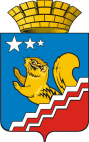 СВЕРДЛОВСКАЯ ОБЛАСТЬВОЛЧАНСКАЯ ГОРОДСКАЯ ДУМА                                                         СЕДЬМОЙ СОЗЫВ                                       Четвертое заседание РЕШЕНИЕ № 68г. Волчанск                                                                                                   от 26.10.2022 г.О внесении изменений в Решение Волчанской городской Думы от 14.12.2021 года № 59 «О бюджете Волчанского городского округа на 2022 год и плановый период 2023 и 2024 годов»   В соответствии с Бюджетным кодексом Российской Федерации, постановлением Правительства Свердловской области от 20.10.2022 № 682-ПП «О внесении изменений в распределение субсидий из областного бюджета бюджетам муниципальных образований, расположенных на территории Свердловской области, в 2022 году на формирование современной городской среды в целях реализации национального проекта «Жилье и городская среда», утвержденной постановлением Правительства Свердловской области от 16.01.2020 № 10-ПП », письмами  главных администраторов бюджетных средств,ВОЛЧАНСКАЯ ГОРОДСКАЯ ДУМА РЕШИЛА:1. Увеличить доходы бюджета Волчанского городского округа на 2022 год на 36 090 900,00 рублей, в том числе:1.1. Межбюджетные трансферты на 36 090 900,00 рублей, в том числе:1.1.1. Субсидии бюджетам городских округов на реализацию программ формирования современной городской среды – 36 090 900,00 рублей.2. Увеличить расходы бюджета Волчанского городского округа на 2022 год на 36 090 900,00 рублей, в том числе:2.1. Администрации Волчанского городского округа – 36 090 900,00 рублей, в том числе:- Благоустройство – 36 090 900,00 рублей.3. Произвести перемещение плановых назначений по расходам без изменений общей суммы расходов на 2022 год (приложение 1).4. Внести в решение Волчанской городской Думы от 14.12.2021 года № 59 «О бюджете Волчанского городского округа на 2022 год и плановый период 2023 и 2024 годов» (с изменениями, внесенными решением Волчанской городской Думы от 26.01.2022 года № 1, от 16.02.2022 года № 5, от 09.03.2022 года № 21, от 30.03.2022 года № 22, от 21.04.2022 № 26, от 25.05.2022 № 29, 29.07.2022 № 39, от 23.08.2022 № 45, от 31.08.2022 № 46, от 28.09.2022 № 61) следующие изменения:4.1. В подпункте 1 пункта 1 статьи 1 число «1 632 628 576,03» заменить числом «1 668 719 476,03», число «1 467 573 076,03» заменить числом «1 503 663 976,03»;4.2. В подпункте 1 пункта 2 статьи 1 число «1 668 348 432,38» заменить числом   «1 704 439 332,38»;4.3. В пункте 1 статьи 7 число «150 856 025,00» заменить числом «152 356 025,00»;4.4. Внести изменения в приложения 1, 3, 4, 5, 7 и изложить их в новой редакции (приложения 2, 3, 4, 5, 6).5. Опубликовать настоящее решение в информационном бюллетене «Муниципальный Вестник» и разместить на официальном сайте Думы Волчанского городского округа в сети Интернет http://duma-volchansk.ru.6. Контроль исполнения настоящего решения возложить на председателя Волчанской городской Думы Пермякова А.Ю. и главу Волчанского городского округа Вервейна А.В.Глава Волчанского городского округа                                     А.В. Вервейн             Заместитель председателя              Волчанской городской Думы                                                                    И.В. Делибалтов